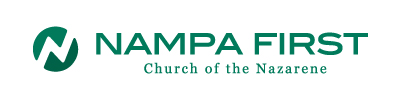 Servant Leadership AcademyLearning...Growing...DoingThe weekly activities will consist of the following:Learning (Required)Monday Morning Class: Culture and Theology: Understanding, discerning and integrating faith and lifeResources: Barna Frames Book Set (provided for participants)8:00am held in the conference room at NFCWednesday Evening Class: Personal/Leadership Development Resources: Strengths Finder book/test (provided for participants); Spiritual Gifts Assessment (provided for participants); Meyers-Briggs assessment (provided for participants).Growing (2 of 3 required, coaching/mentoring and worship preferred)1 on 1  Biweekly coaching/mentoring  sessions 45 minutes Biweekly, times and coaches will varyThursday Evening Prayer 7:15pm held @ Real Life Community Church (downtown Nampa)Sunday morning corporate worship 9:30am or 10:45am at NFCDoing (Engagement and connection in at least two of these Elective categories is required) Wednesday eveningHelp with youth, children, or adult ministrySaturdayAssist with the Care House between 1:00pm – 4:00pmSunday morningAssist with youth, children, young adults, worship and/or attend a Sunday School class.Participate in a some capacity within a mission oriented organization in the Nampa community. (ie. Salvation Army, Love Inc., etc.)